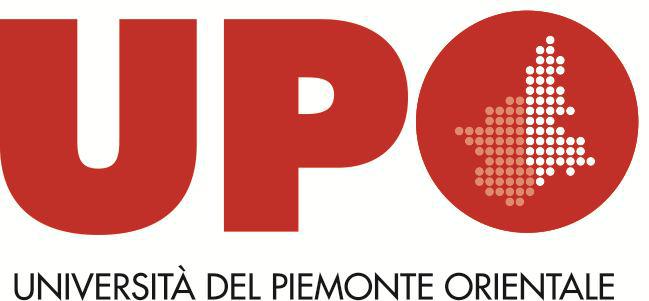 Student:Surname _______________________Name _______________________Supervisor:Surname _______________________Name _______________________Male FemaleDate of birth _______________________Place of Birth (City - Province - State) _______________________Citizenship_______________________Email _______________________